SIRCA S.p.A. – адрес предприятия: Viale Roma, 85-35010 San Dono di Massanzago (PD) - Italy - Тел. 049/9322311 ra - 049/5797262 Факс - Сайт: www.sirca.it.SIRCA S.p,A. – это компания с системой менеджмента качества, сертифицированной  DNV согласно нормам UNI EN ISO 9001.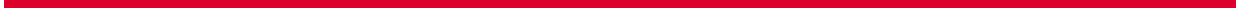 Наименование и кодOP610Химический типБелый полиуретановый ЛКМОписание и характеристикиБелая не желтеющая полиуретановая эмаль для COLOURSYSTEM. Продукт подходит для детской мебели и мебели в целом, а так же для дверей и прочих деревянных изделий. Уровень блеска: 30 glossДополнительное описание продуктаХимико-физические характеристикиПрименениеOP610: 100 весовых частей CH139: 50 весовых частей CT287: 50 весовых частейCT030: 50 весовых частей DL033: 10-20 весовых частейРабочая вязкость: 16 секунд (DIN4)Сушка при: 20°C Жизнеспособность: 6 часа c CH139От пыли: 20-25 минут На отлип: 45-60 минут Штабелирование:12 чРасход: 100-150 г/м2Способ нанесения: распыление или лаконаливочный станок Основные свойства Эмаль обладает высокой устойчивостью к царапинам и гладкая на ощупь. Продукт обладает высоким уровнем белизны и отличной устойчивостью к окислительным процессам, благодаря специальному УФ наполнителю.Использование различных отвердителей повлияет на характеристики покрытия, а именно:CH139: высокая твердость поверхности, устойчивость к окислению и высокая скорость сушки.CT287: увеличивается толщина пленки, но скорость сушки уменьшится. Подходит для случаев, когда к покрытию не предъявляются высокие требования по устойчивости к окислению (пожелтению).CT030: при использовании данного отвердителя, покрытие по характеристикам совпадает с СТ287, но скорость сушки увеличивается, при этом уровень блеска снижается.Пигментированные пасты, используемые для колеровки OP601 и стандартные полиуретановые пасты PCP серии так же совместимы с OP610, однако при этом увеличится время сушки и возрастет уровень блеска.Рекомендации по хранениюХранить в прохладном, хорошо вентилируемом помещении; при температуре не превышающей 25°-28° C. Полиизоцианатные отвердители боятся высокой влажности, в случае частичного использования нужно хорошо закрывать банки и вырабатывать остатки в короткие сроки.Хранение:      12 месяцев		   При хранении в оригинальных закрытых упаковках.Информация, приведённая в данной технической карте, основывается на нашем опыте и знаниях.  Фирма Sirca гарантирует заявленные физико-химические характеристики продукта при условии выполнения указанных условий.Ответственность за конечный результат применения продукта полностью лежит на пользователе, который перед применением продукта должен проверить, отвечает ли продукт его требованиям в плане безопасности, средств применения, окрашиваемых материалов и окружающих условий.Коммерческая и техническая структура фирмы Sirca всегда в Вашем распоряжении для дальнейших пояснений, касающихся правильного применения наших продуктов.ОписаниеМетодЕдиницы измеренияЗначение-ДиапазонУстойчивость к царапинамUNI EN 15186Ньютон0,4СветостойкостьUNI EN 15187Оттенок серого5/5Устойчивость к холодным жидкостямUNI EN 12720Классификация в соответствии с  UNI 10944CТвердость по карандашуASTM D 3363Британская системаFУстойчивость к влажному теплуUNI EN 12721Уровень теста4Устойчивость к сухому теплуUNI EN 12722Уровень теста5ОписаниеМетодЕдиницы измеренияЗначение-ДиапазонСухой остатокI.O. 371%65±2Вязкость DIN 4 при 20°CI.O. 301секунд150±5Удельный весI.O. 309г/см31,360±0,010